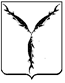 САРАТОВСКАЯ ГОРОДСКАЯ ДУМАРЕШЕНИЕ19.04.2018 № 33-253г. Саратов О внесении изменений в решение Саратовской  городской  Думы от  21.02.2012 № 11-133 «О Положении о системе оплаты труда и стимулирования работников муниципального бюджетного учреждения «Городской молодежный центр»В соответствии со статьей 144 Трудового кодекса Российской Федерации, статьей 24 Устава муниципального образования «Город Саратов» Саратовская городская Дума РЕШИЛА:1. Внести в Приложение к решению Саратовской городской Думы  от 21.02.2012 № 11-133 «О Положении о системе оплаты труда и стимулирования работников муниципального бюджетного учреждения «Городской молодежный центр» (с изменениями от 19.02.2015 № 43-483,  от 23.03.2017 № 14-119) изменения,  заменив в таблице пункта 2.1. цифру «8285» цифрой «8617», цифру «7219» цифрой «7508». 2. Настоящее решение вступает в силу со дня его официального опубликования.ПредседательСаратовской городской Думы                                                                  В.В. МалетинГлава муниципального образования«Город Саратов»                                                                                                М.А. Исаев